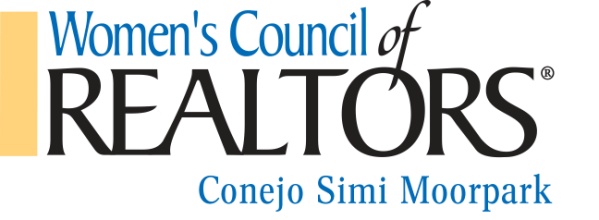 NEW HOME COMMUNITIES
MARCH 2016CAMARILLOSPRINGVILLEAire, Viva, Sol, and Brisa developments
Single Family Homes and Townhomes
Bedrooms: 3 - 4 
Baths: 2.5 - 3 
Sq. Footage: 1711 - 2121 
Price: From the High $500,000'sContact:  http://www.elacora.com/where-we-build/southern-california/springville/
379 Calistoga Road, Camarillo, CA 93010 
Phone:805-465-6929 STANDARD PACIFIC HOMES @ HANOVER, VILLAGE AT THE PARKHanover offers 77 two-story, estate-sized residences. Three versatile floor plans feature 3,055 to 3,658 square feet of living space, four to six bedrooms including a first-level bedroom with bath in every home, three to four baths and three-car garages. Starting at $805,900Contact: 3800 Gazebo Lane, Camarillo, CA 93010 
Phone: (805) 484-4329CONEJO VALLEYMONTELLANO ESTATES, Rancho ConejoLocated adjacent to Amgen in gated Rancho Conejo, this is the final new home neighborhood in the master plan.  Limited collection of estate sized homes with Canyon and Mountain views.  There will be 24 total and 6 currently have been released.  Of the 6, 4 are under contract.  The three plans are between 4,344 – 4,732 SF from $1,515,900.  Broker program – registration is required at the first appointment and commission is 2%.Contact:
www.CalAtlanticHomes.com – Ryland/Standard Pacific,1154 Arroyo View St. – Thousand Oaks
805-309-5055SHERWOOD DEVELOPMENT, Sherwood Country ClubSemi-custom homes in and around the new Sherwood Lake Club golf course, and the Lake Sherwood inlet.  Generally between 4,000-6,000 SF on lots that range from an acre up to 12 acres.  Prices start at $3,300,000.  Pricing varies based on the size, amenities and location of the individual home.  Commission is 2% and the builder contract is required.  Agents must be with the client at the first appointment and register them with the sales office.  Sales office is located in the Tennis Club.Contact:www.sherwooddc.com
Monica Grisolia, Lorie Alamo – Sales Associates
805-373-5992
mgrisolia@SherwoodDC.comTWENTY OAKS, Thousand OaksThis new home community located near Moorpark Road and Mayflower Street in Thousand Oaks offers 10 single story homes from 2892-2916 square feet  and 10 two-story homes from 4054 square feet to 4147 square feet with prices starting from $1,205,000.Contact:
www.TwentyOaksNWHM.com
Justin Karbowski, Sales Manager
805-601-5135
E-Mail: TwentyOaks@NWHM.comMOORPARKMASTERS at Moorpark Country Club
Exclusive golf course community located next to the acclaimed 27 hole golf course at Moorpark Country Club with spectacular home sites up to 30,000 sq.ft. which boast beautiful golf course and open space views. No Mello Roos.  Six Floor plans…  Single level and two story homes with 4-6 bedrooms, 4000 square feet and larger.  
Prices start at $1,159,995Contact:
Kathleen Martin, Sr. Sales Manager
kmartin1@tollbrothers.com
805-529-4663
Sales office: 7316 Augusta Drive, Moorpark, CA
www.MastersAtMoorparkCountryClub.comPINNACLE at Moorpark HighlandsA private gated master planned community with expansive home sites includes seven floor plans of single level and two story homes with 3-6 bedroom plans, 3262 sqft and larger. No Mello Roos.   Prices start at $974,995Contact:
Debbie, Seapara, Sales Manager
dseapara@tollbrothers.com
805-532-2007
Sales Office: 13908 Saddleback Drive, Moorpark, CA
www.PinnacleAtMoorparkHighlands.comTHE ESTATES COLLECTION at Meridian Hills
Two story homes up to approximately 4668 sqft with up to 5 bedrooms, 5 ½ bathrooms, From the $900,000’sTHE EXECUTIVE COLLECTION at Meridian Hills
Single Story and two story homes up to approximately 3800 sqft with up to 5 bedrooms and 4 bathrooms.
From the high $700,000’sContact:
Robert Taylor
949-355-9945
www.khov.com/meridian-hills
Located at Meridian Hills Dr & Walnut Canyon Rd. MoorparkSIMI  VALLEYWILLIAMS HOMES “SAVANNAH”Community includes 66 Attached Homes. There are 3 two story floorplans from 1700-2240 sq ft.  Prices are in the high $400,000’s to high $500,000’s.  There are 16 available properties including models in Phase 4 waiting for pricing.  Cooperates with Realtors at 2.5%; Agents must accompany clients at first visit.Contact:
805-864-9011 Cynthia Kerr or Alan Fine
2461 Kuehner Dr., Simi Valley
www.savannahsimi.com
Email: savannah@williamshomes.comD.R. HORTON “STRATUS”Community includes 37 Townhomes with 2 & 3 stories floorplans.  Two 3-story floorplans  include either 1911 sq ft or 2093 sq ft.  They have 3 bedrooms with 3.5 bathrooms. One bedroom is on the lower level, kitchen and living room on second level and remaining 2 bedrooms on the third level.  Two story plans at 1558 sq ft, have 3 bedrooms with 2.5 bathrooms.  All bedrooms on the second level. All pricing includes upgrades such as stainless steel appliances, tankless water heaters, electrical prewiring for entertainment, security and even electric car. Cooperates with Realtors at 2.5%:  Agents to accompany clients at first visitPricing at $479,990, $525,990 and $565,990.  Contact:
(805) 285-3629 Constance Graham or Jim Mahboubian
409-7 Stratus Ln., Simi Valley
www.DRHorton.com/SimiValley
Email: socalinfo@drhorton.com KB HOMES “ARROYO VISTA AT THE WOODLANDS”This development is part of a 461-home project, known as The Woodlands, which will include 298 single-family homes, 25 custom homes and 138 senior condominiums, 62 of them set up as affordable housing. There will also be a neighborhood park, a senior recreation center and 1,100 acres of open space. Homes are from 2852 -3481 sq ft.  Floorplans include 3-6 bedrooms, 2.5-4 bathrooms.  Currently sold out of one story homes but there will be 25 more coming soon. Pricing between $745,131 - $846,773.  Cooperates with Realtors at 3%: Should accompany clients at first visit.Contact:
805-842-1467 Donna Butler, Email: dbutler@kbhome.com
3434 Aspen St., Simi Valley
www.kbhome.com
LENNAR “ARBOR HEIGHTS AT THE WOODLANDS”Community has 1 and 2 story homes with 2,014-3,244 sq ft.  There are 3-5 bedroom floorplans with 2-3 bathrooms. Pricing starts in the low $700,000’s.  Currently, two available properties in Phase 1 and three in Phase 2.  Cooperates with Realtors at 3%: Agents must accompany clients at first visit and register their clients at www.lennaragentvip.com/in.Contact:
805-842-5325 Cindy Wilk , Email: cindy.wilk@lennar.com
443 Sequoia Ave., Simi Valley, http://www.lennar.com
LENNAR “SILVER OAK AT THE WOODLANDS”Single Story homes in the low $700,000’s have 2535 sq ft with 3-4 bedrooms and 2.5 baths.  Has super home with 4121 sq ft priced at $967,970 and has up to 7 bedrooms with a separate 900 sq ft private suite with separate entrance – perfect for in-laws for multigenerational living.  Cooperates with Realtors at 3%:  Agents must accompany clients at first visit and register their clients at www.lennaragentvip.com/inContact:
Sales Contact: 805-842-5325 Cindy Wilk
276 Talbert Ave., Simi Valley
http://www.lennar.com
Email: cindy.wilk@lennar.comMarch 2016